Agenda for March SRC MeetingDate: 28/03/2023
Time: 17:00
Location: LP-03.4.07; Zoom (https://uws.zoom.us/j/88623033904) Acknowledgement of Traditional Custodians of the LandFirst Nations Representative (Chair in absence) to give the acknowledgement of Country.2. 	Welcome, Introduction, and ApologiesChair to call for apologies to be noted.Special GuestChair to invite Special Guest to speakBayan Sohailee, Academic Senate Representative (Undergraduate) Congratulations on the Harmony Day Event.Declarations of InterestChair to call for Declaration of conflicts of Interest.SRC members are required to disclose any material interests in a matter being considered, or about to be considered, at a meeting of the SRC.Order of BusinessStarring of items and reorder business if required.Confirmation of Previous Minutes Vice-President Undergraduate to confirm if previous meeting minutes are a true and accurate recording of the meeting.Motion: That the minutes of the SRC General Meeting held in January as circulated be considered a true record of the last meeting, see Business Paper A.Mover: Bowen Fucile
Seconder: 
Status: Passed/ Passed as amended/ Not PassedConfirmation of Member ReportsVice-President Undergraduate to ask if Member Reports are accurate.Motion: That the Member’s Reports in Business Paper B be received and accepted.Mover: Bowen Fucile
Seconder: 
Status: Passed/ Passed as amended/ Not PassedAction SheetChair to go through Action Items in Business Paper C.President’s ReportChair to address the SRC.10.  Right of Audience and Debate and GuestsNo report from Student Community submitted11. Committee ReportsChair to open discussion on Business Paper E.12. Business of the CouncilMotion 12.1: Extra Recycling Bin for Level 1 for “Return and Earn” ProjectMotion 12.2: Hygiene Items for Students on Parramatta South CampusMotion 12.3: Parramatta South, Bankstown City, Liverpool and Campbelltown Campus Life, Education and Services Quarterly Forum IncentivesMotion 12.4: National Donut Day at Parramatta South, Liverpool and Bankstown CityMotion 12.5: Iftar dinner – RamadanMotion 12.6: Diwali ActivitiesMotion 12.7: WESTERN Graduation BallMotion 12.8: Safety and Security of Students on campusMotion 12.9: VPU BudgetMotion 12.10: Budget Request for Provision of Shuttle Bus to WiSE Science Showcase Motion 12.11: Sustainability Training for SRC Representatives12. General BusinessCall for Expressions Of Interests for the Procedures CommitteeCall for flying minutes on high visibility materialsAny brief items for discussion that have not been tabled.13. Next Meeting and closeFinal comments from the Secretary.Meeting closed by the Chair.Agenda DocumentsBusiness Paper A Previous Meeting MinutesBusiness Paper B Monthly Member ReportsBusiness Paper C Action ItemsBusiness Paper E Reports from SRC CommitteesBudget Committee MarchBusiness Paper F [Miscellaneous/ad-hoc items]Supporting material for Motion 12.09Supporting material for Motion 12.10Attendees:Apologies: Student Observers:Staff:MemberDeclaration of material interestIssue The over filling of the recycling and general landfill bins on Level 1 at Liverpool Campus, during the Liverpool Lunches which are funded by Inclusive Communities.  Date 18/03/2023 Mover Romonda Eid Seconder Bowen Fucile    Context Student cohort impacted:  Students who register by QR code/manual check in for lunch on a Thursday Student who frequent level 1 during the lunch service who do not attend lunch but still use the kitchen/common area Cleaners who have to empty landfill and recycling bins more often on a Thursday after a lunch service, due to the consumption of free bottled and canned drinks – compliments from No Student Left Behind Club, Liverpool Provost and Inclusive Communities (plus donations from students).  Budget  Not asking for much money here, only $139 to fund an EXTRA plastics bin for future can and glass recycling, mainly used for Thursday’s, as I’d like Liverpool to start collecting cans/glasses for cash dockets “Return and Earn” https://l.messenger.com/l.php?u=https%3A%2F%2Freturnandearn.org.au%2F%3Fgclid%3DCj0KCQjwn9CgBhDjARIsAD15h0AkBiZH6aPhhmMcleBAGi_53cLReybEnoMY0NlKpTereBtJNY0GZy4aApBiEALw_wcB&h=AT1w84UOq4lfXOiR9YX2l2eV2D3poouJd_YcEfGcNoVt5UFRkcuuYnqqAm4eLPtdV5yDzgu1Js8pvNoadwG0dVuAjafKmVdNxremUUwFevyP8nkQUldHk4H6d_2oDeFc1agEGA  - $0.10c returns. 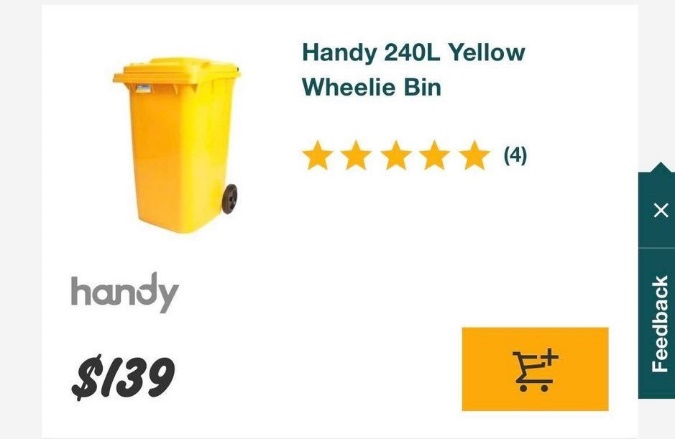 Proposed Action/s I, Romonda Eid, move that: The SRC allocates the sum of $139 towards the “Return and Earn” recycling bin initiative for Liverpool Campus. Protecting our planet, and environment whilst we benefit from recycling, we would also be returning money back in to the Liverpool Community, therefore assisting small businesses in the local area. I’d also encouraging others to do the same, if they are able to. By creating this recycling project, we will be assisting the cleaners at Liverpool Campus with the tidying up after a lunch run on a Thursday, as the bins fill up quickly after a lunch service, while having an extra bin JUST for cans, glasses and cartons, we would be creating less work for the cleaning staff at Liverpool. And finally, the money received from all returned cans, glasses and cartons will go towards stocking up the fridge on Level 1 at Liverpool - this will at least provide cold drinks for students to enjoy whilst eating a free lunch every Thursday.     IssueStudents are often on campus for long hours during the day and should have access to hygiene items for their convenience. Recently, Dr Sarah Duffy established an initiative to provide free period products, however the SRC can assist by supplementing this with further hygiene products to assist students in a range of situations, across male, female, accessible and gender-neutral bathrooms. It is proposed that we implement this for a trial period of two months, and if successful, a further motion will be moved to implement this on a more permanent basis.Date18 March 2023MoverKaitlyn SeymourSeconderSandy LindsayContextStudent cohort impacted – all Parramatta South StudentsBudget $426.00 to be used on the below listed products, or similar, across 6 bathrooms (2x Male, 2x Female, 1x Accessible, 1x Gender-Neutral), for a trial period of 2 months:Deodorant - $6Bamboo Tissues (2 boxes) - $4Biodegradable Dental Floss Picks = $5Goat Bamboo Wet Wipes - $5Moisturising lotion - $6Sunscreen - $7TOTAL = $33 x 6 bathrooms x 2 months =$396PLUSStorage container (one off cost) - $5TOTAL = $5 x 6 bathrooms =$30TOTAL COST = $426.00Proposed Action/sI, Kaitlyn Seymour move that:The SRC provide the Parramatta South Campus Representative with $426.00 to provide students with various hygiene and convenience items across 6 bathrooms, for an initial period of 2 months;The Parramatta South Campus Representative shall hold the responsibility of organising replenishment of stock as required, however, shall be allowed to seek the assistance of a male-identifying member of the University, for the purpose of placing the items within the male bathrooms;The Parramatta South Campus Representative should source environmentally-friendly items wherever possible;In the event that stock levels run out prior to the end of the trial period, the Parramatta South Campus Representative shall submit a motion at the soonest SRC General Meeting to seek more permanent implementation of this initiative;The Parramatta South Campus Representative shall also be responsible for creating, printing and displaying signs which inform students about this initiative, and warn students against flushing tissues, wipes or other supplied products down the toilets.IssueProviding incentives to students who contribute feedback at the quarterly Campus Life, Education and Services Forums on Parramatta South, Bankstown City and Liverpool campuses, tackling issues related to the cost of consumables on campus, as well as issues of sustainability.Date18 March 2023MoverKaitlyn SeymourSeconderJasmine RicciarelliContextStudent cohort impacted – Parramatta South, Bankstown City, Liverpool and Bankstown StudentsBudget TOTAL $1700 to be used on the following or similar:$1120-1300, for 200 re-reusable coffee cups, depending upon style and availability.$40 for approximately 400 tea bags, depending upon brand, sales etc.$100 for approximately 400 single serve chocolates or similar$80 for approximately 200 instant hot chocolate sachets, depending upon brand, sales, etc.$100 for approximately 200 instant coffee sachets, depending on brand, sales, etc.Total requested: $1700, to account for approximate costs, or any further price risesThe aim is to provide at least 50 students per campus with a package of the above products across the quarterly forums.Proposed Action/sI, Kaitlyn Seymour move that:The SRC provide the Parramatta South Campus Representative (Kaitlyn Seymour), the Bankstown City Campus Representative (Jasmine Ricciarelli), the Liverpool Campus Representative (Romonda Eid), and the Campbelltown Campus Representative (Robert Reed) with a combined total of $1,700.00 for the purpose of providing students who attend Campus Life, Education and Services Quarterly Forums with incentives for their feedback.IssueLet’s celebrate National Donut Day in June! This falls around the very last weeks of the Autumn teaching period, when students will need that extra bit of motivation and incentive to be on campus before exam season commences. Date18 March 2023MoverKaitlyn SeymourSeconderRomonda EidContextStudent cohort impacted – Parramatta South, Liverpool, Bankstown City and Campbelltown StudentsBudget $1,160 to provide:20 x ‘Double Pack’ dozen Krispy Kreme Doughnuts or similar (5 ‘Double Packs’ per campus)This will provide a total of 480 donuts, to be split between the three abovenamed campuses (120 donuts per campus)Proposed Action/sI, Kaitlyn Seymour move that:The SRC provide the Parramatta South Campus Representative (Kaitlyn Seymour), the Liverpool Campus Representative (Romonda Eid), the Bankstown City Representative (Jasmine Ricciarelli), and the Campbelltown Campus Representative (Robert Reed) with a combined total of $1,160 to provide students with a donut in celebration of National Donut Day and the end of the Autumn Semester.IssueIftar dinner Date20/03/2023Mover Crystal RamSeconderAfroze AbidContextStudent cohort impacted – iftar is the fast-breaking evening meal of Muslims in Ramadan which ends with an Eid celebration. It’s a time to reflect on the wisdom and guidance that for many people comes with faith. It is also an opportunity for families and friends to come together, and to promote goodwill and harmony in the wider community. The funding will be used for catering by (Mehfil) local halal restaurant, this iftar will help to promote and profile the importance of multiculturalism, mental health and wellbeing.   Proposed Action/s I, Crystal Ram move that the SRC:1. The SRC designates $1,000 for the upcoming event. IssueDiwali dinner & activities Date10/03/2023Mover Crystal RamSeconderAfroze AbidContextStudent cohort impacted – Nearly 700,000 people of Indian ancestry call Australia home. Diwali, or is India's biggest and most important holiday of the year. One of the major religious festivals in Hinduism, Jainism, and Sikhism, lasting for five days. Celebrations such as Diwali are made more meaningful because they are shared with family and friends. This expenditure will allow for an array of activities and events for throughout the month. This event will help to promote and profile the importance of multiculturalism, mental health and wellbeing of both international and domestic students.    Proposed Action/s I, Crystal Ram move that the SRC:1. The SRC designates $5,000 to assist with upcoming the event(s)IssueGraduation Ball FundingDate10/03/2023Mover Crystal RamSeconder Kaisey SeymourContextFollowing the Covid- 19 pandemic, which has significantly impacted our student community. Student cohort impacted – This event is open to all students and facilities. WSU NAMSS (hosting) are particularly concerned about the lack of funding in NSW hospitals, given the fact that there are no nurse-to-patient ratios in our legislation.They are committed to resolving issues that are faced at a university level, bygrowing our community and providing knowledge as well as expertise from theschool to students. We appreciate the SRC supporting this event again this year. NaMSS wish to host a Graduation Ball on the 18th of November 2023, between 6PM to11PM. This includes a three-course dinner, beverage package including bottled red and white wine, draught full strength and light beer, soft drinks, orange juice, tea & coffee as well as a professional DJ for the event.Minimum guest attendance – 120Email sent to clubs requesting the creation of OneStop account.CalculationsMinimum spend - $30,000 (INC GST), charging $140 per person x 120 = 16,800Owing balance after deposits - $13,200 (min. spend)Wharf booking - $190.00Bond - $6000 Holding payment to ensure there are no damages to the venue. After site inspection of the venue the bond is refunded to the client post event.Vessel hire – $6,400.003 course menu – $13,920.00Canapes - $2880.00Beverages – $5,760.00DJ - $680.00Balloons - $1090.00Cake - $600.00Branded signage $1000.00Photobooth - $1200.00Audio- visuals – waivedPhotography - $1800.00 (without discount)Videography - $1950.00 (without discount)Flower arrangements - $800.00Red carpet – waivedFlower arch – waivedStage – waivedMiscellaneous - $1000.00Mahana Glass 350ml (Favours exl. delivery ) 150 pieces - $1,646.40Total - $46,916.4Guests to pay (min spend.) - $16,800Official quote: https://go.quotientapp.com/q/bT3x-OZVSoFQ4nlygetNfY7pwGzX.icHBaJWM1ef5iIAmount requesting – $15,000Proposed Action/s I, Crystal Ram move that the SRC:1. The SRC designates $15,000 for the upcoming graduation ball.IssueSafety and Security of Students on campus during the eveningDate15/03/2023Mover Crystal RamSeconderKaisey SeymourContextUpon consulting students, we have found students are concerned about their safety and security on campus. Students are fearful of evening security and have even been locked in rooms, resulting in a negative effect on mental and physical health ie anxiety, claustrophobia, etc. Proposed Action/s I, Crystal Ram move that the SRC:Empowers students to take part in their own protection by giving them appropriate information, skills, and self-esteem.Writes the head of security advising of the issues raised in this meeting, today, requesting an apologyEnsures that security establish a safe environment and makes sure that students feel comfortable without any fear.IssueVPU Budget FundingDate10/03/2023Mover Crystal RamSeconderSabrina Young ContextStudent cohort impacted – budget will include but shall not be limited to lunch & chats, issue-based campaigns, travel expenditure due to exercising executive responsibilities, materials, supporting students i.e. clubs where possible, forum catering, which are hosted by myself or am assisting with, etc. Proposed Action/s I, Crystal Ram move that the SRC:1. The SRC designates $2,000 for the portfolio, held by myself this year. IssueThe WiSE Program supports the career development of women in STEM degrees at Western. Their aim is to equip females student in STEM with valuable knowledge, experience and lifelong skills to enhance their employability and career progression.WiSE is hosting a whole day ‘Science Showcase’ on 27th April 2023 to engage female science students. Due to unique facilities on offer, it is planned to occur on Hawkesbury campus.The time expense to travel from Campbelltown to Richmond, or the reverse, is approx. 2hrs each way, not including the final leg from students’ homes to the train station. This is a significant time burden and barrier to engagement.Engagement with the event is expected to be significantly improved if shuttle bus services are offered, to bypass the ineffective public transport system connecting South-West to North-West. Date18/3/2022MoverSandy LindsaySeconderCrystal RamContextStudent cohort impacted: Female students in School of ScienceFemale students in other schools who are interested in ScienceBudget:$1056.00 for commission of a Western Sydney University shuttle bus from Campbelltown to Hawkesbury and return in afternoon.This figure represents the total cost of bus hire, however will be partially offset by student copayments. Students will be expected to pay $10 to secure their spot (approx. half the cost of adult train fare). This will reduce the overall cost of the bus, and also hold students to account to show up on the day. This fee will not be refunded except in the instance of documented extenuating circumstances, or another waitlisted student taking their place.WiSE will be responsible for all administrative duties relating to booking, staffing and student payments. SRC’s only commitment would be financial. The Science Showcase consumes a significant slice of the annual WiSE budget, and this small request has the potential to substantially impact on its success. Proposed Action/sI, Sandy Lindsay move that:SRC acknowledge the under-representation of Women in STEM, and the need for additional resources to facilitate an equitable chance of career success.SRC recognize that poor transport options are a significant barrier to student engagement in both studies and co-curricular activities.SRC fund a shuttle bus, administrated by WiSE, for the purpose of assisting students from South West Sydney to attend the Science Showcase Event on Hawkesbury Campus. This represents a cost of $1056 minus the co-payments paid by students using the service.IssueSustainability and contemporary environmental issues are at the forefront of decision making in all leadership.Western Sydney University SRC members come from diverse fields of study, with some inevitably having no background in Sustainability or Environmental Science.  The most recent motion relating to the Environment/Sustainability saw more abstentions than votes- indicating a lack of confidence in members understanding.Educational resources are easy to find, and several university academics are experts in this field. WesternX will Launch the ‘Sustainability: Think, Care, Do’ program on 20/3/23, comprising 30hrs of training set to be completed by 30/4/23. Date18/3/2022MoverSandy LindsaySeconderRommonda EidContextStudent cohort impacted: Environment Representative and Collective membersAll other SRC repsBy extension, the whole University communityBudget:NilProposed Action/sI, Sandy Lindsay move that:SRC acknowledge that some members may not currently have the required base level of ‘Education for Sustainability’ required to effectively move motions or vote on them.The Environment Representative be tasked to complete the WesternX microcredential ‘Sustainability: Think, Care, Do’* and present the Virtual Badge as proof on completion. (*Or other similar training by resolution of the SRC which provides proof of completion)The Environment Representative encourage Officers of EC to complete the same.All other SRC representatives consider undertaking the same, to better their understanding of Sustainability.